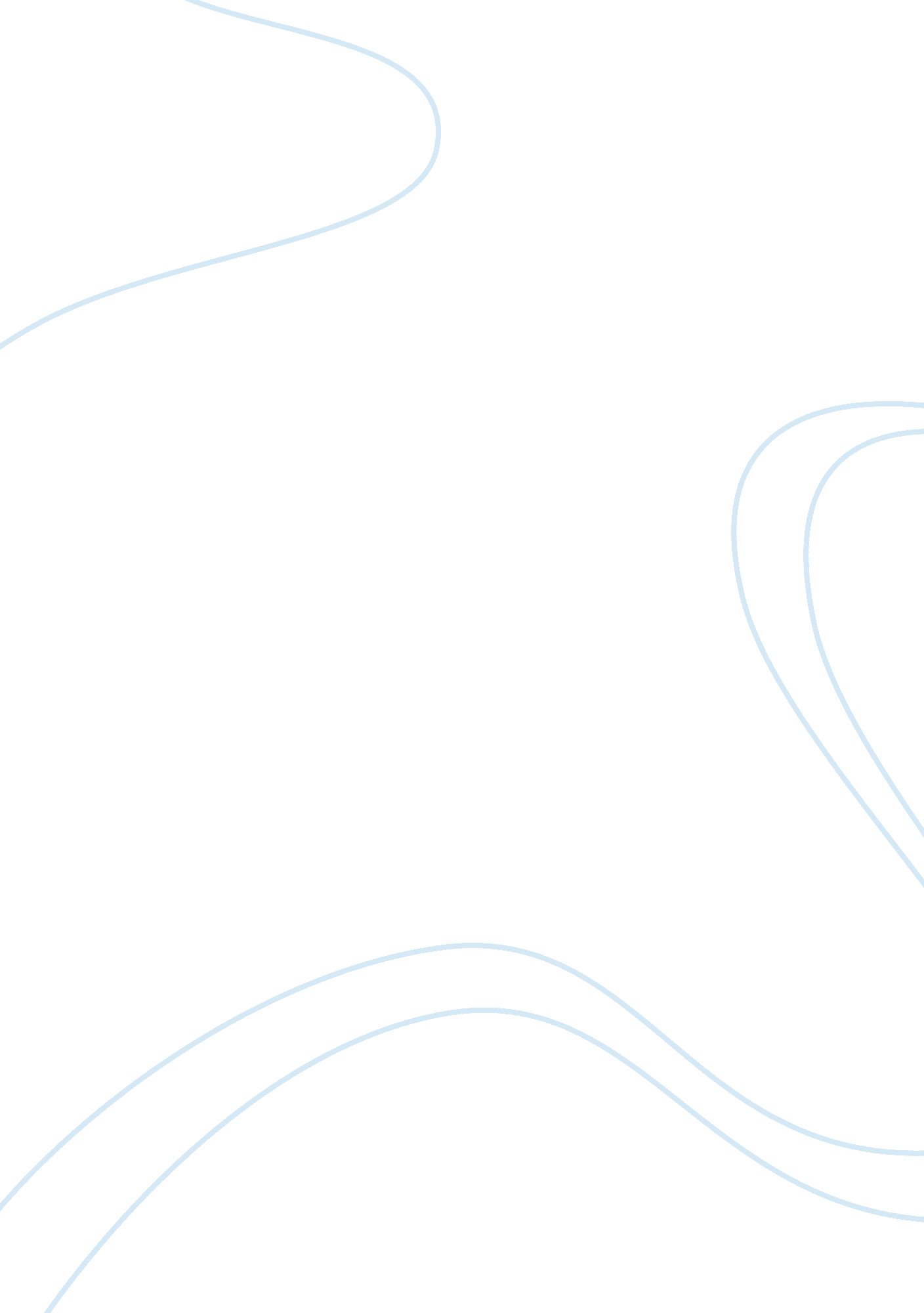 Maslow's hierarchy of needsBusiness, Management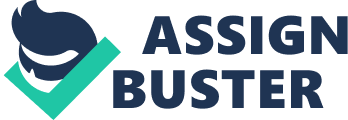 Maslows Hierarchy of Needs suggests that the most basic level and most fundamental of all human needs must be met before an individual desire for the secondary level of needs. He expressively illustrates these needs or what he called “ deficiency needs” by listing esteem, love and belonging, safety and physiological needs at the bottom of the pyramid while putting self-actualization at the top. He furthers that self-actualization is the level of needs that pertains to a person realizing his full potential, while self-esteem as the second level aims for the need for recognition and respect by others. These two levels, according to Maslow are closely related to each other. While love/belonging generally refers to the emotionally-based relationships such as family and friends and safety needs concerns security and order in the home and in the workplace. 
DAusilio also writes in that it hurts the intrinsic and “ removes their innate desire to do it in his own” (“ What Motivates”). 